Hvad er du liv?6.s.e.trinitatis i SøftenSalmer: 814,683,392,,494,476,726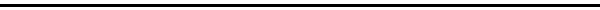 Kære menighedDet er bare det bedste spørgsmål at stille. Spørgsmålet om, hvad livet er, når det er allermest autentisk. Når der kommer evighed ind i det. Når Gud kommer ind i det. Eller sagt på en anden måde: når kærligheden kommer ind i det, for Gud er kærlighed. ”Mester, hvad gør jeg for at få evigt liv?”I går kunne man i KD læse en anmeldelse af Anders Dræbys bog: Livskunsten. Filosofien om at vågne op til livet. I anmeldelsen hedder det blandt andet: ”Hvis man skal tro forfatteren – og alle tiders filosoffer – så skal vi vende os mod de indre værdier og ikke mod de ydre. Vi skal ikke forsøge at leve op til vores samfunds ideal om at være et velstående, succesfuldt og anerkendt menneske, der blot har sig selv som horisont. For så vokser vores selviskhed og mange destruktive tilbøjeligheder til ydre livsværdier.Vi skal derimod søge indad mod en mere harmonisk, uselvisk og lys tilværelse, mod at blive mere godhjertede mennesker. Og så skal vi lære at træffe valg, så vi ikke bare slumrer hen, giver efter for vores flokmentalitet og søvngængeragtigt følger strømmen.”Det kunne jo på sin vis godt være en parafrase over dagens tekst. Der er stadigvæk bare noget jeg mangler. Måske er den rige unge mands spørgsmål stillet forkert, når han spørger: Hvad skal jeg gøre for at… Skal han gøre noget? Måske er det her hemmeligheden hos Jesus ligger. At det skal han nemlig ikke. Han skal blive som barnet, for Guds rige er deres. Barnet der forundres over verden og som ikke ejer andet end dets evne til at være afhængig af andre.Jeg læste også spørgsmålet hos den islandske forfatter Jon Kalman Stefansson. Han stiller spørgsmålet på en meget bedre måde. Han spørger?- Hvad er du liv? Måske ligger svaret gemt i spørgsmålet i den undren, spørgsmålet er udtryk for. Svækkes livets lys og bliver til mørke i samme øjeblik, vi holder op med at undres, holder op med at spørge og tager livet som enhver anden dagligdags ting?Det tror, jeg han har ret i. Det er vigtigt at bevare spørgsmålet, om hvad livet er, når det er allerbedst, når der kommer evighed ind i det. At bevare glæden ved at få lov til at leve. Glæden ved at kunne stå op hver morgen. Glæden ved at kunne trække vejret ubesværet og med lyst. Når vi på den måde ser, hvor meget lys, der er i livet, bliver livet fuldt af overraskelser. Men begynder vi at tage livet som enhver anden dagligdags ting, så forfladiges alting, mister sin glans og sin glæde, og livet bliver ligegyldigt.Det er en af fordelene ved at være et kristent menneske. At vi hver morgen og hver aften kan sende en sms til Gud og sige ham tak for nattens søvn og hvile og for dagens gode gaver og udfordringer. På den måde er der altid brug for kristendommen, fordi hverdagen altså bare har brug for taknemmelighed og tro og ikke kun for fornuft og excel-ark. Taknemmelighed er hjertets hukommelse. Hjernens hukommelse er fyldt med koder og færdigheder, som vi ikke kan undvære. Men vi kan slet ikke undvære hjertets hukommelse som er taknemmeligheden. For taknemmeligheden har i sig også forundringen over at vi får lov til at leve.Og som samfund har vi brug for det. For taknemmeligheden og troen. Den dag forundringen forsvinder, forsvinder det liv, som har evighed i sig.Hvad er du liv? Måske ligger svaret gemt i spørgsmålet i den undren, spørgsmålet er udtryk for - sagde Kalman Stefansson.Jeg læste det også hos Rachel Joyce, i hendes vidunderlige roman: Harold Frys usandsynlige pilgrimsfærd. Den handler om en mand, der livet igennem har glemt at leve, har glemt forundringen og glemt at stille spørgsmålet: Hvad er du liv? Han lever hele sit liv med sit arbejde som bliver passet til punkt og prikke og med en sur kone, der kun tænker på, hvordan alting tager sig ud og kun tænker på renlighed. Han begiver sig som pensionist ud på en fodtur tværs over England for at besøge et menneske, som engang var et lys i hans liv. På den fodtur lærer han noget. Et sted hedder det om ham:- Han havde opdaget, at det var sårbarheden hos mennesker, der fyldte ham med undren og ømhed. Og ensomheden i det. Verden bestod af mennesker, der satte den ene fod foran den anden, og et liv kunne meget vel forekomme ordinært af den simple grund, at den, der levede det, havde gjort det i så lang tid. Harold kunne ikke længere gå forbi et fremmed menneske uden erkendelsen af, at vi alle sammen dybest set er ens, men samtidig helt unikke eksistenser.Og mens jeg sidder og skriver det her på computeren i Word, så bliver jeg klar over, at hver gang jeg skriver undren, så kommer der en rød streg under, fordi programmet ikke kender ordet på den måde. Heldigvis kan jeg tilføje ordet til programmet på min pc. Det gør jeg igen og igen. Programmet ender med at blive kristent. Men Harold Frys har præcis fundet ud af, hvad det hele handler om. At det ikke mindst var var sårbarheden hos mennesker, der fyldte ham med undren og ømhed. Og ensomheden i hvert menneske. Et almindeligt liv kunne meget vel forekomme ordinært, siger han. Men det er det ikke. Der ligger en evighed gemt i enhver relation. Det var den han gik efter nu.Nu kunne han ikke længere se på andre som nogle, der ikke berørte hans liv. De var ikke bare kegler, han skulle bevæge sig uden om. De var akkurat som ham selv. De var fyldt med den samme sårbarhed og ensomhed. Derfor var der altid mulighed for en glæde, når han fulgtes med dem, delte sit liv med dem. ”Mester, hvad skal jeg gøre for at få evigt liv?”Så må vi finde godhedens kilde, siger Jesus og henviser til at forholdet til Gud skal leves ud i forholdet til vort medmenneske.Hvordan lykkes det for dig? – spørger Jesus den rige unge mand.For Guds bud taler om vort liv ved at tale om de andres liv.Den rige unge mand har alt, han kan vælge og vrage i livets mange muligheder. Han er som os fri med sig selv i verden. Og Jesu svar på hans rådvildhed og ensomhed, der fylder ham fordi han er fri for alle bånd, er næstekærlighed.Sælg alt det, der holder dig fra at opdage, at det er det andet sårbare menneske, der er dit liv. Giv alt bort til de trængende, så du selv kan blive fyldt ved at være til i kærlighed til ham eller hende. Det er i de helt nære relationer, det er sammen med den elskede, sammen med børnene, sammen med de nærmeste venner og i samfølelse med det, der sker omkring os, at vi kan glemme os selv og mærke at livet ikke er begrænset til at være en opfyldelse af vort eget selv, men at livsopfyldelsen sker i fællesskab med andre mennesker. Det er her evigheden findes.Vi må dagligt til at overveje, hvordan vi handler overfor hinanden. Vi har altid en moralsk forpligtigelse over for andre, men også overfor os selv. Hvis vi vil gå ind til livet, må vi have buddene med os. Det er ikke en strenghed, men det er en lettelse. Hver dag at tænke alle bud med ind sit liv er med til at åbne vore øjne for at de andre - med deres sårbarhed og ensomhed - også er vores liv. At vi måske kun når til evigheden med et andet menneske i hånden.Og vi kan måske en dag lykkes med at blive mindre selvcentrerede. Vi selv kan blive mindre. De andre får lov til at vokse.Hvordan kommer en kamel gennem et nåleøje?Det er ganske enkelt: ved at blive mindre.Det projekt kan virke ligeså umuligt for os som for kamelen, men det er ikke desto mindre det, kristendommen foreslår os. At blive mindre. Så vi kan få øje på den anden. Og så vi kan få øje på, at det ikke alene er spørgsmålet om, hvad vi skal gøre, men ligeså meget spørgsmålet om, hvad vi er. At vi i dåben blev kaldt Guds børn, at vi i Guds øjne bare skal være hvad vi var i dåben. At vi altid allerede er elskede. Så kan vi for alvor glædes ved livet. Så er livet forvandlet, fordi Gud er kommet ind i det. Og vi kan forundres endnu mere. Og glædes.Amen